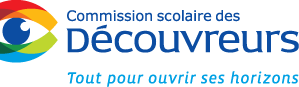 UNIVERS SOCIALEXEMPLES D’ÉCHELLES D’APPRÉCIATION SELON LES CRITÈRES, LES OPÉRATIONS INTELLECTUELLES OU LE TYPE DE QUESTION.Les réglettes présentées dans ce document peuvent être insérée, en contexte d’évaluation comme en contexte d’apprentissage, sous chacune des questions posées à l’élève.Jouant le rôle de grilles d’appréciation, elles deviennent des balises pour l’élève au moment de répondre aux questions ou lors de leur révision.GéographieCOMPÉTENCES : Lire l’organisation d’un territoire, Interpréter un enjeu territorial, Construire sa conscience citoyenneCRITÈRE 1  Utilisation appropriée de connaissances (met en œuvre l’application d’opérations intellectuelles)Situer un territoireÉtablir des faitsCaractériser un territoireDéterminer des facteurs explicatifs et des conséquencesMettre en relation des faitsÉtablir des liens de causalitéCRITÈRE 2  Représentation cohérente d’une organisation territorialeCRITÈRE 3  Établissement de la dynamique d’un enjeu territorialHistoire et éducation à la citoyennetéCOMPÉTENCES : Interroger les réalités sociales dans une perspective historique, Interpréter les réalités sociales à l’aide de la méthode historique, Construire sa conscience citoyenne à l’aide de l’histoireCRITÈRE 1  Utilisation appropriée de connaissances (met en œuvre l’application d’opérations intellectuelles)Situer dans l’espace et dans le tempsÉtablir des comparaisonsÉtablir des faitsÉtablir des liens de causalitéDéterminer des éléments de continuité et de changementsMettre en relation des faitsDéterminer des facteurs explicatifs et des conséquencesCaractériser une réalité historiqueExaminer des réalités sociales du présent et du passéCaractériser l’évolution d’une société (4e sec.)CRITÈRE 2  Rigueur du raisonnement (Explication mettant en évidence des transformationssociales, politiques, économiques, culturelles et territoriales survenues dans le passé)Monde contemporainCOMPÉTENCES : Interpréter un problème du monde contemporain, Prendre position sur un enjeu du monde contemporainCRITÈRE 1  Utilisation appropriée de connaissances (met en œuvre l’application d’opérations intellectuelles)Situer dans le temps et dans l’espaceÉtablir des faitsÉtablir des comparaisonsDéterminer des facteurs explicatifs et des conséquencesMettre en relation des faitsÉtablir des liens de causalitéCaractériser une réalité liée à un problème mondialCRITÈRE 2  Rigueur du raisonnement (explication d’un problème du monde contemporain)Situer un territoireAppréciationAppréciationAppréciationSituer un territoire2 points1 point0 pointSituer un territoireL’élève situe tous les territoires adéquatement.L’élève situe les territoires avec certaines imprécisions.L’élève ne situe pas les territoires adéquatement.Situer un territoireAppréciationAppréciationAppréciationSituer un territoire2 points1 point0 pointSituer un territoireL’élève situe tous les territoires ou en situe cinq.L’élève situe trois ou quatre territoires.L’élève situe moins de trois territoires.Établir des faitsAppréciationAppréciationÉtablir des faits1 point0 pointÉtablir des faitsL’élève établit les faits.L’élève n’établit pas les faits.Caractériser un territoire AppréciationAppréciationCaractériser un territoire 2 points0 pointCaractériser un territoire L’élève caractérise le territoire.L’élève ne caractérise pas le territoire.Caractériser un territoire.AppréciationAppréciationAppréciationCaractériser un territoire.2 points1 point0 pointCaractériser un territoire.L’élève caractérise le territoire.(3 sur 3)L’élève caractérisele territoire.(2 sur 3)L’élève ne caractérise pas le territoire.Déterminer des facteurs explicatifs et des conséquencesAppréciationAppréciationAppréciationDéterminer des facteurs explicatifs et des conséquences2 points1 point0 pointDéterminer des facteurs explicatifs et des conséquencesL’élève explique une conséquence pertinente de manière précise.L’élève explique une conséquence pertinente de manière imprécise.L’élève n’explique pas une conséquence pertinente.Déterminer des facteurs explicatifs et des conséquencesAppréciationAppréciationAppréciationDéterminer des facteurs explicatifs et des conséquences2 points1 point0 pointDéterminer des facteurs explicatifs et des conséquencesL’élève explique des raisons pertinentes de manière précise.L’élève explique des raisons pertinentes de manière imprécise.L’élève n’explique pas des raisons pertinentes.Déterminer des facteurs explicatifs et des conséquences.AppréciationAppréciationDéterminer des facteurs explicatifs et des conséquences.2 points0 pointDéterminer des facteurs explicatifs et des conséquences.L’élève détermine deux conséquences.L’élève ne détermine pas les conséquences.Mettre en relation des faitsAppréciationAppréciationAppréciationMettre en relation des faits2 points1 point0 pointMettre en relation des faitsL’élève met les faits en relation de manière précise.L’élève met les faits en relation malgré des imprécisions.L’élève ne met pas les faits en relation.Mettre en relation des faits.AppréciationAppréciationAppréciationMettre en relation des faits.2 points1 point0 pointMettre en relation des faits.L’élève indique les faits.(2 sur 2)L’élève indique un fait.(1 sur 2)L’élève n’indique aucun fait.Mettre en relation des faitsAppréciationAppréciationMettre en relation des faits2 points0 pointMettre en relation des faitsL’élève met les faits en relation.L’élève ne met pas les faits en relation.Établir des liens de causalitéAppréciationAppréciationAppréciationÉtablir des liens de causalité3 points1 point0 pointÉtablir des liens de causalitéL’élève établit le lien de causalité.L’élève établit le lien de causalité sans le nommer précisément.L’élève n’établit pas le lien de causalité.Établir des liens de causalitéAppréciationAppréciationAppréciationÉtablir des liens de causalité3 points1 point0 pointÉtablir des liens de causalitéL’élève établit tous liens de causalité.L’élève établit deux liens de causalité adéquatement.L’élève n’établit pas les liens de causalité.Établir des liens de causalitéAppréciationAppréciationAppréciationAppréciationÉtablir des liens de causalité3 points2 points1 point0 pointÉtablir des liens de causalitéL’élève établit deux liens de causalité.L’élève établit un lien de causalité.L’élève donne un élément de réponse sans établir de lien de causalité.L’élève ne donne aucun élément de réponse.NiveauxCritère1098765420Représentation cohérente d’une organisation territorialeRelève avec précision les principales caractéristiques de l’organisation territoriale de chacun des quatre aspects.Relève les principales caractéristiques de l’organisation territoriale de chacun des quatre aspects.Relève les principales caractéristiques de l’organisation territoriale de chacun des quatre aspects.Relève certaines caractéristiques de l’organisation territoriale de chacun des quatre aspects.Relève certaines caractéristiques de l’organisation territoriale de chacun des quatre aspects.Relève peu de caractéristiques de l’organisation territoriale de trois des quatre aspects ou moins.Relève peu de caractéristiques de l’organisation territoriale de trois des quatre aspects ou moins.Ne relève pas de caractéristiques de l’organisation territoriale.Ne relève pas de caractéristiques de l’organisation territoriale.NiveauxCritère1098765420Établissement de la dynamique d’un enjeu territorialeDécrit avec précision tous les rapports de force en indiquant les six informations requises.Décrit avec précision les rapports de force en indiquant cinq des six informations requises.Décrit avec précision les rapports de force en indiquant cinq des six informations requises.Décrit les rapports de force en indiquant quatre de six informations requises.Décrit les rapports de force en indiquant quatre de six informations requises.Décrit peu les rapports de force en indiquant trois informations ou moins.Décrit peu les rapports de force en indiquant trois informations ou moins.Ne décrit pas les rapports de force.Ne décrit pas les rapports de force.Situer dans le temps et dans l’espaceAppréciationAppréciationSituer dans le temps et dans l’espace2 points0 pointSituer dans le temps et dans l’espaceL’élève situe les faits dans l’espace.L’élève ne situe pas les faits dans l’espace.Situer dans le temps et dans l’espaceAppréciationAppréciationSituer dans le temps et dans l’espace2 points0 pointSituer dans le temps et dans l’espaceL’élève situe dans le temps.L’élève ne situe pas dans le temps.Situer dans le temps et dans l’espaceAppréciationAppréciationSituer dans le temps et dans l’espace2 points0 pointSituer dans le temps et dans l’espaceL’élève situe les faits dans le temps. (2 sur 2)L’élève ne situe pas les faits dans le temps. (1 ou 0 sur 2)Établir des comparaisonsAppréciationAppréciationAppréciationÉtablir des comparaisons2 points1 point0 pointÉtablir des comparaisonsL’élève établit la comparaison ( 2 sur 2)()L’élève établit en partie lacomparaison. (1 sur 2)L’élève n’établit pas lacomparaison. (0 sur 2)Établir des comparaisonsAppréciationAppréciationÉtablir des comparaisons2 points0 pointÉtablir des comparaisonsL’élève établit la comparaison.L’élève n’établit pas la comparaison.Établir des faitsAppréciationAppréciationÉtablir des faits1 point0 pointÉtablir des faitsL’élève établit correctement le fait.L’élève n’établit pas le fait.Établir des liens de causalitéAppréciationAppréciationAppréciationAppréciationÉtablir des liens de causalité3 points2 points1 point0 pointÉtablir des liens de causalitéL’élève établit les liens de causalité de façon précise.L’élève établit les liens de causalité malgré des imprécisions.L’élève n’établit qu’un seul lien de causalité.L’élève n’établit pas les liens de causalité.Établir des liens de causalitéAppréciationAppréciationAppréciationAppréciationÉtablir des liens de causalité3 points2 points1 point0 pointÉtablir des liens de causalitéL’élève établit  correctement les deux liens de causalité.L’élève établit correctement l’un des liens de causalité.L’élève précise un élément sans établir correctement le lien de causalité.L’élève ne précise aucun élément.Déterminer des éléments de continuité et des changementsAppréciationAppréciationDéterminer des éléments de continuité et des changements2 points0 pointDéterminer des éléments de continuité et des changementsL’élève détermine correctement le changement.L’élève détermine incorrectement lechangement ou ne le détermine pas.Déterminer des éléments de continuité et des changementsAppréciationAppréciationAppréciationDéterminer des éléments de continuité et des changements2 points1 point0 pointDéterminer des éléments de continuité et des changementsL’élève déterminecorrectement le changement.L’élève déterminele changement de manière imprécise.L’élève détermine incorrectement le changement ou ne le détermine pas.Mettre en relation des faitsAppréciationAppréciationAppréciationMettre en relation des faits2 points1 point0 pointMettre en relation des faitsL’élève met en relation tous les faits. (3 sur 3)L’élève met en relation certains faits. (2 ou 1 sur 3)L’élève ne met pas en relation les faits. (0 sur 3)Mettre en  relation des faitsAppréciationAppréciationMettre en  relation des faits2 points0 pointMettre en  relation des faitsL’élève relève l’avantage.L’élève ne relève pas l’avantage.Déterminer des facteurs explicatifs et des conséquencesAppréciationAppréciationDéterminer des facteurs explicatifs et des conséquences2 points0 pointDéterminer des facteurs explicatifs et des conséquencesL’élève détermine correctement le facteur explicatif.L’élève détermine incorrectement le facteurexplicatif ou ne le détermine pas.Déterminer des facteurs explicatifs et des conséquencesAppréciationAppréciationAppréciationDéterminer des facteurs explicatifs et des conséquences2 points1 point0 pointDéterminer des facteurs explicatifs et des conséquencesL’élève détermine deux raisons pertinentes.L’élève détermine une raison pertinente.L’élève ne détermine pas les raisons.Déterminer des facteurs explicatifs et des conséquences2 points1 point0 pointDéterminer des facteurs explicatifs et des conséquencesL’élève détermine correctement la conséquence.L’élève détermine la conséquence de manière imprécise.L’élève détermine incorrectement la conséquence ou ne la détermine pas.Caractériser une réalité historiqueAppréciationAppréciationCaractériser une réalité historique2 points0 pointCaractériser une réalité historiqueL’élève caractérise la réalité historique.L’élève ne caractérise pas la réalité historique.Examiner des réalités sociales du présent et du passéAppréciationAppréciationAppréciationAppréciationExaminer des réalités sociales du présent et du passé3 points2 points1 point0 pointExaminer des réalités sociales du présent et du passéL’élève formule une question pertinente dont les informations sont exactes et qui inclut des repères de temps.L’élève formule une question pertinente dont les informations sont exactes.L’élève formule une question dont les informations sont exactes.L’élève ne formule pas une question pertinente.Caractériser l’évolution d’une société3 points2 points1 point0 pointCaractériser l’évolution d’une sociétéL’élève caractérise correctement l’évolution de la société.L’élève décrit chacune des étapes sans caractériser l’évolution de la société.L’élève décrit certaines étapes sans caractériser l’évolution de la société.L’élève décrit incorrectement l’évolution de la sociétéou ne la décrit pas.NiveauxCritère54320Rigueur du raisonnementS’appuie sur une analyse critique des sources.Appuie son raisonnement sur tous les faits pertinents.S’appuie sur une analyse critique des sources.Appuie son raisonnement sur des faits pertinents.S’appuie sur des sources.Appuie son raisonnement sur certains faits.Ne critique pas les sources.Appuie peu son raisonnement sur des faits.Ne critique pas les sources.N’appuie pas son raisonnement sur des faits.Élément observableNiveaux d’appréciationNiveaux d’appréciationNiveaux d’appréciationNiveaux d’appréciationNiveaux d’appréciationNiveaux d’appréciationAPPUYER LES ÉLÉMENTS DE RÉPONSE PAR DES FAITSL’élève présente et appuie les trois éléments de réponse par des faits pertinents et…exacts.       souvent exacts.10 points      9 pointsL’élève présente et appuie deux éléments de réponse par des faits pertinents et…exacts.      souvent exacts.8 points      7 pointsL’élève présente et appuie un élément de réponse par des faits pertinents et…exacts.      souvent exacts.6 points      5 pointsL’élève présente uniquement les trois éléments de réponse, sans les appuyer par des faits.4 pointsL’élève présente uniquement un ou deux éléments de réponse, sans les appuyer par des faits.3 pointsL’élève présente uniquement des faits…exacts.      souvent exacts.2 points       1 pointRésultat :       /10Résultat :       /10Résultat :       /10Résultat :       /10Résultat :       /10Résultat :       /10Résultat :       /10Situer dans le temps et dans l’espace.AppréciationAppréciationSituer dans le temps et dans l’espace.1 point0 pointSituer dans le temps et dans l’espace.L’élève situe les quatre pays.L’élève situe trois pays ou moins.Situer dans le temps et dans l’espaceAppréciationAppréciationSituer dans le temps et dans l’espace2 points0 pointSituer dans le temps et dans l’espaceL’élève situe les faits dans l’espace.L’élève ne situe pas les faits dans l’espace.Situer dans le temps et dans l’espaceAppréciationAppréciationAppréciationSituer dans le temps et dans l’espace2 points1 point0 pointSituer dans le temps et dans l’espaceL’élève situe tous les faits dans l’espace.(4 sur 4)L’élève situe certains faits dans l’espace.(3 ou 2 sur 4)L’élève ne situe pas les faits dans l’espace.(1 ou 0 sur 4)Établir des faitsAppréciationAppréciationÉtablir des faits1 point0 pointÉtablir des faitsL’élève établit correctement le fait.L’élève n’établit pas le fait.Établir des comparaisonsAppréciationAppréciationAppréciationÉtablir des comparaisons2 points1 point0 pointÉtablir des comparaisonsL’élève établit correctement la comparaison.L’élève établit la comparaison de manière imprécise.L’élève établit incorrectement  la comparaison ou ne l’établit pas.Établir des comparaisonsAppréciationAppréciationÉtablir des comparaisons2 points0 pointÉtablir des comparaisonsL’élève établit correctement le point deconvergence entre les points de vue.L’élève établit incorrectement le point deconvergence entre les points de vue ou ne l’établitpas.Déterminer des facteurs explicatifs et des conséquencesAppréciationAppréciationDéterminer des facteurs explicatifs et des conséquences2 points0 pointDéterminer des facteurs explicatifs et des conséquencesL’élève détermine les facteurs explicatifs.L’élève ne détermine pas les facteurs explicatifs.Déterminer des facteurs explicatifs et des conséquencesAppréciationAppréciationAppréciationDéterminer des facteurs explicatifs et des conséquences2 points1 point0 pointDéterminer des facteurs explicatifs et des conséquencesL’élève détermine correctement les deux facteurs explicatifs.L’élève détermine correctement l’un des facteurs explicatifs.L’élève ne détermine pas les facteurs explicatifs.Mettre en relation des faits.AppréciationAppréciationMettre en relation des faits.2 points0 pointMettre en relation des faits.L’élève met les faits
en relation.L’élève ne met pas les faits en relation.Établir des liens
de causalité.AppréciationAppréciationAppréciationAppréciationÉtablir des liens
de causalité.3 points2 points1 point0 pointÉtablir des liens
de causalité.L’élève établit correctement deux liens de causalité.L’élève établit correctement un lien de causalité.L’élève donne un élément de réponse sans établir de lien de causalité.L’élève ne donne aucun élément de réponse.Caractériser une réalité liéeà un problème mondial.AppréciationAppréciationCaractériser une réalité liéeà un problème mondial.2 points0 pointCaractériser une réalité liéeà un problème mondial.L’élève caractérise
la réalité.L’élève ne caractérise pas la réalité.Caractériser une réalité liée à un problème mondial.AppréciationAppréciationAppréciationCaractériser une réalité liée à un problème mondial.2 points1 point0 pointCaractériser une réalité liée à un problème mondial.L’élève caractérise la réalité liée à un problème mondial.(3 sur 3)L’élève caractérise en partie la réalité liée à un problème mondial.(2 sur 3)L’élève ne caractérise pas la réalité liée à un problème mondial.(0 ou 1 sur 3)Élément observableNiveaux d’appréciationNiveaux d’appréciationNiveaux d’appréciationNiveaux d’appréciationNiveaux d’appréciationNiveaux d’appréciationNiveaux d’appréciationAPPUYER LES ÉLÉMENTS DE RÉPONSE PAR DES FAITSL’élève présente et appuie les quatre éléments de réponse par des faits pertinents  et…exacts.      souvent exacts.12              11points        pointsL’élève présente et appuie trois éléments de réponse par des faits pertinents et…exacts.      souvent exacts.10               9points        pointsL’élève présente et appuie deux éléments de réponse par des faits pertinents et…exacts.      souvent exacts.8                7points        pointsL’élève présente et appuie un élément de réponse par des faits pertinents et…exacts.      souvent exacts.6                5points        pointsL’élève présente uniquement trois ou quatre éléments de réponse, sans les appuyer par des faits.4pointsL’élève présente uniquement un ou deux éléments de réponse, sans les appuyer par des faits.3pointsL’élève présente uniquement des faits...exacts.      souvent exacts.2                1points         pointCONCLURE DE MANIÈRE APPROPR ÉEL’élève indique les deux conséquences.2 pointsL’élève indique les deux conséquences.2 pointsL’élève indique les deux conséquences.2 pointsL’élève indique une conséquence.1 pointL’élève indique une conséquence.1 pointL’élève indique une conséquence.1 pointL’élève indique une conséquence.1 pointRésultat :       /14Résultat :       /14Résultat :       /14Résultat :       /14Résultat :       /14Résultat :       /14Résultat :       /14Résultat :       /14CD2 – Prendre position sur un enjeu du monde contemporainCD2 – Prendre position sur un enjeu du monde contemporainCD2 – Prendre position sur un enjeu du monde contemporainCD2 – Prendre position sur un enjeu du monde contemporainCD2 – Prendre position sur un enjeu du monde contemporain1. Expression d’une opinion fondéeABCDE1. Expression d’une opinion fondée1. Expression d’une opinion fondéeTient compte des influences diverses de l’ensemble des acteurs impliqués sur sa prise de position, qu’il appuie chaque fois sur des arguments soutenus par des faits pertinents et propose des pistes d’action novatrices, cohérentes, probables et réalistes.Tient compte de l’influence des acteurs impliqués sur sa prise de position, qu’il appuie d’arguments soutenus par des faits pertinents et propose des pistes d’action cohérentes, probables et réalistes.Tient compte de l’influence de certains acteurs impliqués sur sa prise de position, qu’il appuie d’arguments soutenus par des faits pertinents pour la plupart et propose des pistes d’action cohérentes et généralement réalistes.Tient peu compte de l’influence d’acteurs impliqués sur sa prise de position, qu’il appuie parfois d’arguments pertinents et propose des pistes d’action.Ne tient pas compte de l’influence d’acteurs impliqués sur sa prise de position, qui n’est pas étayée par des arguments pertinents et ne propose pas de pistes d’action cohérentes. 